NOTICIA DE TEATRO KUMEN "KUMEN" TRIUNFA EN EL FESTIVAL DE TEATRO AMATEUR "CIUDAD DE OVIEDO" 2017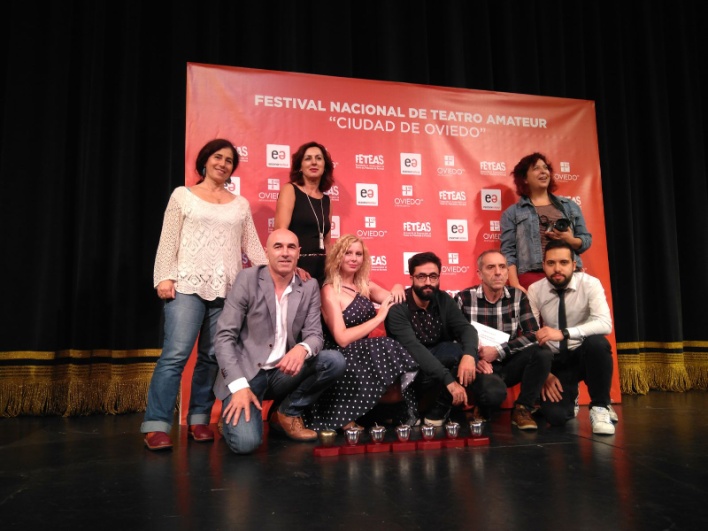 La obra LA COMEDIA DE MILES GLORIOSUS se lleva siete de los trece PREMIOS en el FESTIVAL DE TEATRO AMATEUR “CIUDAD DE OVIEDO” 2017La noche del 9 de Septiembre de 2017 ha tenido lugar la clausura y gala de entrega de premios del II Festival Nacional de Teatro amateur  y el XI Festival de Teatro Amateur "Ciudad de Oviedo", que organiza FETEAS (Federación de Asociaciones de Teatro del Principado de Asturias) en colaboración con el Excelentísimo Ayuntamiento de Oviedo, y también con ESCENAMATEUR.El telón del teatro Filarmónica se ha bajado definitivamente en esta edición del  Festival de Teatro de Oviedo 2017 con la representación de la obra “Volver a Verte” del grupo Paraskenia Teatro de  Talavera de la Reina, En este primer apartado de premios el grupo triunfador ha sido CARAFUR Y LA BARANDA que ha sido galardonado en este Festival de Oviedo 2017 con el PREMIO ESCENAMATEUR por su representación de la obra "Presas".Y ya en el apartado de premios del XI Festival de Teatro Amateur "Ciudad de Oviedo" al que han concurrido 14 grupos de teatro amateur asturianos, el gran triunfador ha sido el grupo de teatro KUMEN al llevarse a sus vitrinas 7 de los 13 premios en liza por su representación de la obra "Miles Gloriosus". Las nominaciones a los premios se repartieron entre los grupos Kumen (con 10), Maliayo (con 10), Baluarte (con 8), El Hórreo (con 5), Trama (con 2) y Padre Coll (con 1). Los premios sin embargo tuvieron un gran dominador, el grupo Kumen con 7 premios, seguidos de Maliayo y El Hórreo con 2 premios cada uno y de Baluarte y Trama con 1 premio para cada grupo.A la gala final y entrega de premios acudió el concejal de cultura del Ayuntamiento de Oviedo, D. Roberto Sánchez Ramos que, junto con la vicepresidenta de FETEAS, Carmen Suárez Trapiello, se encargaron de los discursos oficiales en la clausura de este II Festival Nacional de Teatro amateur  y el XI Festival de Teatro Amateur "Ciudad de Oviedo".A lo largo del Festival han sido 14 grupos asturianos y 3 de otras comunidades, los que han participado durante todo el mes de agosto y parte de septiembre, y al que acude un público cada vez más numeroso y fiel como año tras año viene demostrando.La lista de nominaciones y premios, así como de todos los grupos participantes y las obras representadas es la que se indica a continuación: Las Nominaciones y Premios del festival de teatro amateur "ciudad de Oviedo" 2017 se repartieron de la siguiente forma:Dos categoria de premios: el premio escenamateur al grupo nacional del II certamen nacional "ciudad de Oviedo" y los premios a los grupos asturianos participantes en la XI edición del festival de teatro amateur "ciudad de Oviedo".Primera categoría:II CERTAMEN NACIONAL ESCENAMATEUR "CIUDAD DE OVIEDO".Premio escenamateurNominados:Los tres nacionales (Corocotta, Carafur y La Baranda y Paraskenia) y los tres asturianos a criterio del jurado (Kumen, Maliayo y Baluarte)Premio: Carafur y La Baranda con la obra PRESASSegunda categoría:XI FESTIVAL DE TEATRO AMATEUR "CIUDAD DE OVIEDO".FotografíaNominados:Kumen, Padre Coll, El HórreoPremio: KUMEN (Ana Jambrina)CartelNominados:El Hórreo, Baluarte, KumenPremio: EL HORREOEspacio sonoroNominados:Maliayo, El Horreo, KumenPremio: KUMENIdea originalPremio: MALIAYOVestuarioNominados:Baluarte, Maliayo, KumenPremio: KUMENIluminaciónNominados:Maliayo, Baluarte, KumenPremio: KUMENEscenografiaNominados:Maliayo, Baluarte, KumenPremio: KUMENMejor actriz repartoNominadas:Rosi Unibaso (Baluarte), Carmen Trapiello (Kumen), Chusa Juarros (El Hórreo)Premio: CHUSA JUARROSMejor actor repartoNominados:Juanjo Al. Tresguerres (El Hórreo), Manuel Valiente (Maliayo), Marcos Diaz (Kumen)Premio: MARCOS DIAZMejor actriz principalNominadas:Begoña Moncada(Baluarte), Nuria Sánchez (Maliayo), Inamari Hernández (Trama)Premio: INAMARI HERNÁNDEZMejor actor principalNominados:Miguel Peinado (Kumen), Marcos Perez (Maliayo),  Juan Enrique Sánchez (Baluarte)Premio: JUAN ENRIQUE SÁNCHEZDirecciónNominad@s:Elena Castro (Trama), Rosi Unibaso (Baluarte), Nuria Sánchez (Maliayo), Jose Ramón López (Kumen)Premio: JOSE RAMÓN LÓPEZPremio del público:  MALIAYO